Supplementary MaterialTable S1. Description of anticholinergic agentsAbbreviation: ADS: Anticholinergic Drug ScaleTable S2. Tolerance – Final model (N=499)Abbreviations: ADS: anticholinergic drug scale; OR: Odds Ratio; CI: Confidence Interval; MMSE: Mini Mental State Examination; QOL-AD: Quality of Life in Alzheimer’s Disease; GIR (Groupe Iso-Ressources)Table S3. Multivariate analysis – Sensitivity Analysis model (N=499) – Variable of interest (ADS score) and variables already associated with malnutrition in the literature Abbreviations: ADS: anticholinergic drug scale; OR: Odds Ratio; CI: Confidence Interval; MMSE: Mini Mental State Examination; QOL-AD: Quality of Life in Alzheimer’s Disease; GIR (Groupe Iso-Ressources)Figure S1. Number of residents according to Mini Nutritional Assessment scores (N=585)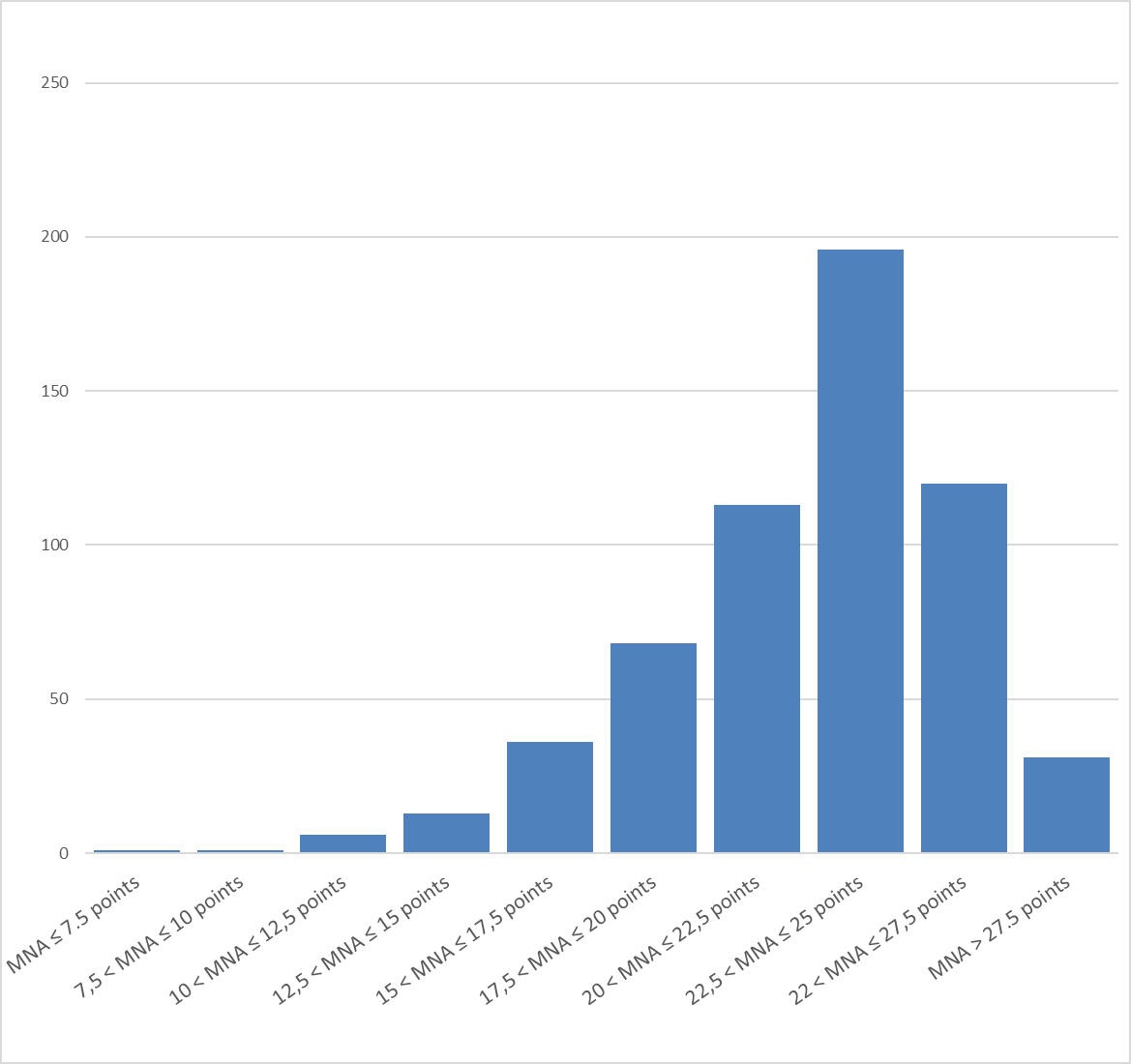 Abbreviation: MNA: Mini Nutritional AssessmentInternational Non-proprietary Name (INN)Frequency (%)ADS Score 1	Furosemide                  194 (28.95)	Oxazepam      68 (10.15)	Tramadol          49 (7.31)	Paroxetine          43 (6.42)	Alprazolam                                            35 (5.22)	Clonazepam                                         25 (3.73)	Lorazepam                         24 (3.59)	Warfarin                   22 (3.28)	Fentanyl          19 (2.84)	Diltiazem               17 (2.54)	Valproate                      17 (2.54)	Fluoxetine         14 (2.09)	Clorazepate           12 (1.79)	Olanzapine                  11 (1.64)	Prednisone                 10 (1.49)	Sertraline                      9 (1.34)	Diazepam                                            5 (0.75)	Loperamide                              5 (0.75)	Prednisolone                             3 (0.45)	Hydrocortisone               2 (0.30)	Nifedipine                                             2 (0.30)	Oxycodone                             2 (0.30)	Dexamethasone2 (0.30)	Azathioprine                         1 (0.15)	Bromocriptine   1 (0.15)	Captopril     1 (0.15)	Triamcinolone                        1 (0.15)ADS Score 2	Carbamazepine   8 (1.19)	Loxapine                                  2 (0.30)	Ranitidine                          1 (0.15)ADS Score 3	Hydroxyzine24 (3.58)	Amitriptyline16 (2.39)	Oxybutynine                          9 (1.34)	Clomipramine    8 (1.19)	Trihexyphenidyl                         6 (0.90)	Clozapine                                           1 (0.15)	Imipramine                              1 (0.15)Patients characteristicsToleranceADS (ref=0)            1–2            ≥ 30.730.73Women vs men0.92Charlson score (ref=0)           1–2           ≥ 3          unavailable0.550.530.65History of fracture (yes vs no)0.94MMSE score (1 point of increase)0.84Abnormal one-leg standing balance test vs normal0.81QOL-AD score (1 point of increase)0.88GIR score (1 point of increase)0.70Patients characteristicsOR95% CIp-valueADS (ref=0)            1–2            ≥ 30.880.93[0.54 – 1.43][0.49 – 1.76]0.5910.824MMSE score (1 point of increase)0.95[0.91 – 0.99]0.023QOL-AD score (1 point of increase)0.90[0.86 – 0.94]< 0.001GIR score (1 point of increase)0.60[0.50 – 0.72]< 0.001